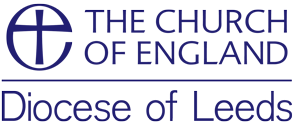 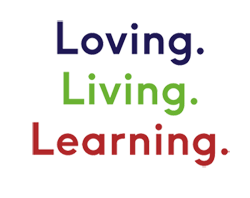 Hymns and Songs for Worship:Creation Care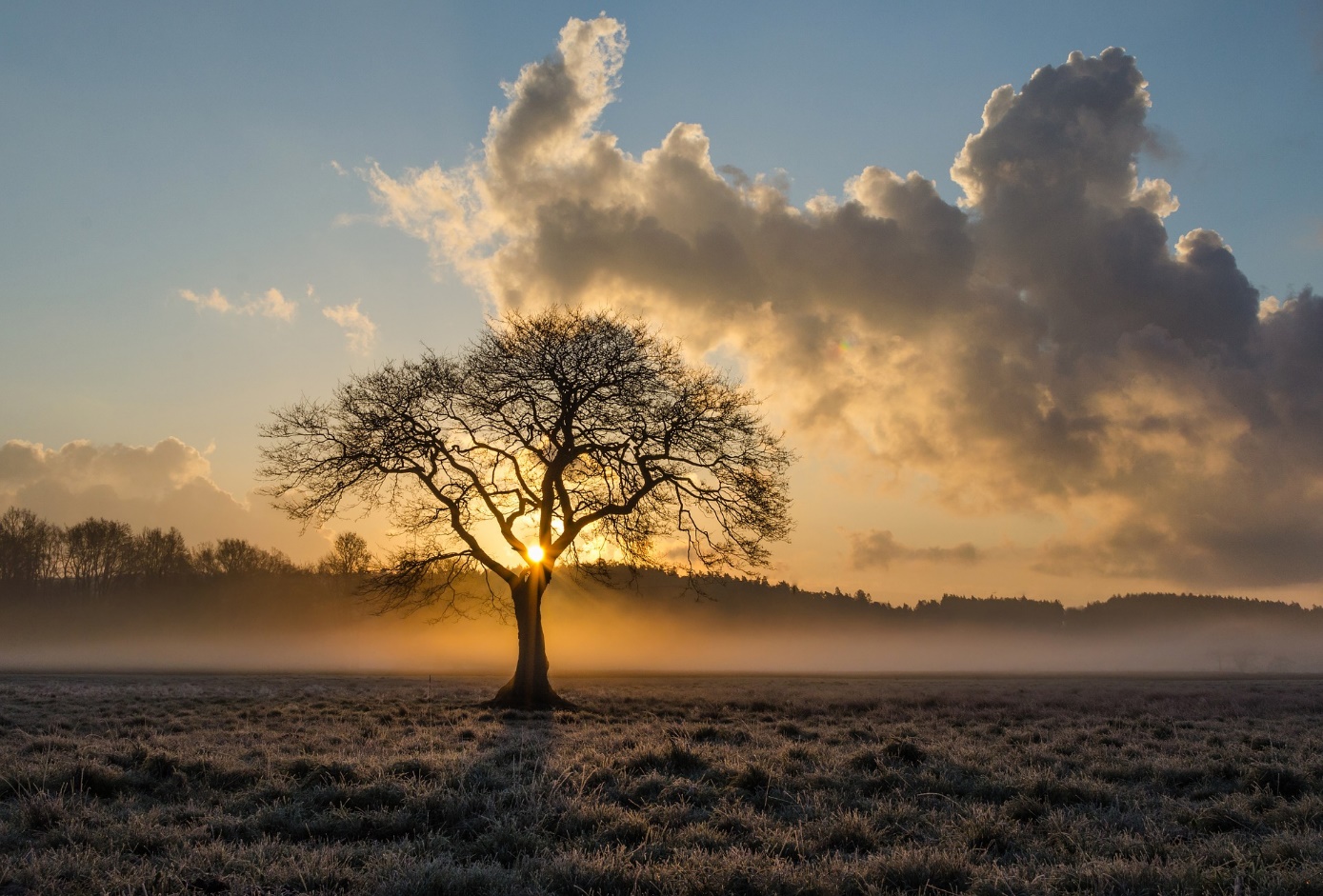 ContentsClick on the link below to go to the song/hymn lyrics in this document. For each one you will find a link to a YouTube recording of the song/hymn. Song									Page			Across The Lands							4Adoration								4All Creatures Lament							5All Creatures of Our God and King					5	All People that on Earth do Dwell					6All Things Bright and Beautiful						7All Things Bright and Beautiful (Alternative lyrics)			7	As the Seeds are Planted (Let the Earth Find Rest)			8As Water for the Thirsty						8At your Bidding (You Saw that it was Good)				9Beauty for Brokenness							9	Bring in the Year of Jubilee (Psalm 37)					10Brother, Sister, Let Me Serve You					11Brother Sun (Giving Glory!)						12Come Ye Thankful People Come					12	 Creation Sings! Each Plant and Tree					13Creation Sings the Father’s Song					13Creator God								14Declaring Glory (The Earth Sings its Refrain)				14Fill your Hearts with Joy and Gladness					15For the Beauty of the Earth						15For the Fruits of His Creation						16For the Healing of the Nations						16God in All								17	God in His Love for us Lent us this Planet				18God of Grace and Mystery						18God of Immeasurable Might						19God the Maker of the Heavens						19God the Word of Life (Great Day)					20Golden Leaves								20Good Lord, Deliver Us							21Great in Power								21Great is Thy Faithfulness						22Hear the Call of the Kingdom						22Hear the Song of our Lament						23Heaven's Voice Brings the Dawn					23Here I am Lord								24Hope for the World's Despair						24Hosanna! (Will You Rise?)						25If the Fields are Parched (Have Mercy)					25		Immortal, Invisible, God Only Wise					26Indescribable								26Inspired by Love and Anger						27Jesus Is Lord!								27Song									PageJoyful, Joyful, we Adore thee						28Keep Watch and Pray						28Let All Creation Sing						29Let us with a Gladsome Mind						29Lord, Have Mercy							30Lord of all Worlds							30Lord, You Created a World Rich in Splendour				31Love Divine all Loves Excelling						31Maker of this World of Wonder					32Melting Jewels								32Morning Has Broken							33Nature Shines with Beauty						33Now the Green Blade Riseth						34Oh the Life of the World is a Joy and Treasure				34O Lord my God, When I in Awesome Wonder				35O Worship the King							35Praise and Thanksgiving						36Praise, O Praise								36Praise to the Lord, the Almighty, the King of Creation			37Praise with Joy the World’s Creator					37Satisfied									38Sing for God’s Glory							38Sing to God new Songs of Worship					39So Amazing God							39		So Will I (100 Billion X)							40The Earth is Yours							41The God who Set the Stars in Space					41The Kingdom Is Coming							42The Promise								42	The Splendour of the King						43Think of a World without any Flowers					43This is my Father’s World						44Thou Whose Almighty Word						44To Thee, O Lord, Our Hearts we Raise					45Touch the Earth Lightly							45Water to Wine								46We Are the Tenants of the King					46We Plough the Fields and Scatter					47When God Made the Garden of Creation		47	When you Spoke and Shaped Creation					48Where are You in the Storm						48Where Were You?							49Who is There Like You			Why are you Downcast (Be still my Soul)	With Every Creature SingYou’re the Word of God the FatherYour Majesty is Splendid, Lord	                       49	          50	          50                          51		          51Across The LandsYou’re The Word Of God The Father,From before the world began;Every star and every planet Has been fashioned by Your hand.All creation holds togetherBy the power of Your voice:Let the skies declare Your glory,Let the land and seas rejoice!You’re the Author of creation,You’re the Lord of every man;And Your cry of love rings outAcross the lands.Yet You left the gaze of angels,Came to seek and save the lost,And exchanged the joy of heavenFor the anguish of a cross.With a prayer You fed the hungry,With a word You stilled the sea;Yet how silently You sufferedThat the guilty may go free.RefrainWith a shout You rose victorious,Wresting victory from the grave,And ascended into heavenLeading captives in Your wake.Now You stand before the FatherInterceding for Your own.From each tribe and tongue and nationYou are leading sinners home.RefrainStuart Townend & Keith GettyAdorationWe bow our hearts we lift our hands
we turn our eyes to you again
And we surrender to the truth
that all we need is found in You.
Receive our adoration
Jesus lamb of God
Receive our adoration
how wonderful you are.We choose to leave it all behind
and turn our eyes towards the prize
the upward call of God in Christ
you have our hearts Lord take our lives.
RefrainEvery soul you´ve saved sings out
everything you´ve made resounds
all creation´s standing now
lifting up your name
We´re joining in the angel´s song
we´re gathered to your ancient throne
children in our Father´s arms
shouting out your praise.Brenton BrownAll Creatures LamentAll creatures of our God and KingLift up your voices; let them ringFill the earth with lamentation!Cry out abuses of our pow'rTell what we lose with every hourTo our greed and depredationLord, have mercy; Christ, have mercyLord, have mercy!All creatures winging in the airCry out the failures of our careFill the sky with lamentation!Shout through the clouds of smoke and ashChoked with the fumes of poison gasTell us of our degradationLord, have mercy; Christ, have mercyLord, have mercy!All creatures hidden in the seasLift up your anguished prayers and pleasFill the sea with lamentation!Teach us to see your wonders nowHelp us to make a holy vowHere to halt your devastationLord, have mercy; Christ, have mercyLord, have mercy!All creatures dwelling on the landJoin as we lift each heart and handFill the world with lamentation!Mourn the destruction of our homeWeep with the fear of worse to comeHear the groans of all creationLord, have mercy; Christ, have mercyLord, have mercy!The Porter's GateAll Creatures of Our God and KingAll creatures of our God and King
Lift up your voice and with us sing, 
Alleluia! Alleluia! 
Thou burning sun with golden beam, 
Thou silver moon with softer gleam! 
O praise Him! O praise Him!    
Alleluia! Alleluia! Alleluia! Thou rushing wind that art so strong
Ye clouds that sail in Heaven along, 
O praise Him! Alleluia! 
Thou rising moon, in praise rejoice, 
Ye lights of evening, find a voice! 
Refrain Thou flowing water, pure and clear,    Make music for thy Lord to hear, O praise Him! Alleluia! 
Thou fire so masterful and bright, 
That givest man both warmth and light.
Refrain Dear mother earth, who day by day
Unfoldest blessings on our way, 
O praise Him! Alleluia! 
The flowers and fruits that in thee grow, 
Let them His glory also show.
Refrain And all ye men of tender heart, 
Forgiving others, take your part, 
O sing ye! Alleluia! 
Ye who long pain and sorrow bear, 
Praise God and on Him cast your care! 
Refrain And thou most kind and gentle Death, 
Waiting to hush our latest breath, 
O praise Him! Alleluia! 
Thou leadest home the child of God, 
And Christ our Lord the way hath trod.
Refrain Let all things their Creator bless, 
And worship Him in humbleness, 
O praise Him! Alleluia! Praise, praise the Father, praise the Son, 
And praise the Spirit, Three in One! 
RefrainWilliam H DraperAll People that on Earth do DwellAll people that on earth do dwell, Sing to the Lord with cheerful voice. Him serve with fear, His praise forth tell; Come ye before Him and rejoice. The Lord, ye know, is God indeed; Without our aid He did us make; We are His folk, He doth us feed, And for His sheep He doth us take. O enter then His gates with praise; Approach with joy His courts unto; Praise, laud, and bless His Name always, For it is seemly so to do. For why? The Lord our God is good; His mercy is for ever sure; His truth at all times firmly stood, And shall from age to age endure. To Father, Son and Holy Ghost, The God Whom Heaven and earth adore,From men and from the angel host Be praise and glory evermore.William KetheAll Things Bright and BeautifulAll things bright and beautiful,
All creatures great and small,
All things wise and wonderful:
The Lord God made them all.Each little flower that opens,
Each little bird that sings,
He made their glowing colours,
He made their tiny wings.RefrainThe purple headed mountains,
The river running by,
The sunset and the morning
That brightens up the sky.RefrainThe cold wind in the winter,The pleasant summer sun,The ripe fruits in the garden,He made them every one.RefrainThe tall trees in the greenwood,The meadows where we play,The rushes by the water,To gather every day.RefrainHe gave us eyes to see them,And lips that we might tell
How great is God Almighty,Who has made all things well.RefrainCecil F AlexanderAll Things Bright and BeautifulAlternative words to the hymn “All things bright and beautiful” by Cecil Frances Alexander (1818-1895).All things bright and beautiful,All creatures great and small,Unless we're more responsibleWe could well lose them all.A wind of change is blowing,The warning bells have rung.Now acid rain is falling,And climate change begun.The tree-denuded mountains;Polluted river beds;The plastic in our oceans,Are things that we should dread.The storms are getting greater;The floods grow huge and strong.We can’t leave things till later,As we don’t have that long!The chopping down of forests;The sacking of our seas;The blowing of the tempests,Will bring us to our knees.We’ve eyes to see injustice,And lips we’ll use to tell,If we don't work to stop this,We could be doomed as well!Words by Revd Andy McCosh, April 2019.As the Seeds are Planted (Let the Earth Find Rest)As the seeds are planted,let them yield a harvest,when the crops are gathered:let the earth find rest.As the workers labour,they deserve their wages,let them feast with gladness:let the earth find rest.Let the earth find restas the Lord provides,till the day of perfect peace;for the Lord is goodand his love enduresand his mercies never cease.When the wealthy prosper,may their hearts be generous,let them hate injustice:let the earth find rest.Chris JubyAs Water for the ThirstyAs water to the thirsty,as beauty to the eyes,as strength that follows weakness,as truth instead of lies,as song time and springtimeand summertime to be,so is my Lord, my living Lord,so is my Lord to me.Like calm in place of clamor,like peace that follows pain,like meeting after parting,like sunshine after rain,like moonlight and starlightand sunlight on the sea,so is my Lord, my living Lord,so is my Lord to me.As sleep that follows fever,as gold instead of grey,as freedom after bondage,as sunrise to the day,as home to the travellerand all we long to see,so is my Lord, my living Lord,so is my Lord to me.David HaasAt your Bidding (You Saw that it was Good)At your bidding there was beginning,at your summons this world was formed,all things living brought into beingby the power of your word.You saw that it was good,you saw that it was good,help us give you thankswith the praise and awe we should.For all your ways are good,yes, all your ways are good;God of all creation,all your ways are good.In this garden that you have given,we were hungry for all its fruit,so we plundered the earth and oceans,seizing more than we were due.We stole from what was good,we stole from what was good,help us face the truthwith the honesty we should.For all your ways are good…As the planet longs for redemption,spoiled and reeling from nature’s loss,we remember the source of healingflowing out from Jesus’ cross.You came down for our good,you came down for our good,help us look to youwith the hope and faith we should.For all your ways are good…If we bow down and seek your mercy,will you hear us and still forgive?Holy Spirit, make us determinedto reshape the way we live.Restore all that is good,restore all that is good,help us change our heartsso we show the care we should.For all your ways are good…Alex Fergusson & Tim FergussonBeauty for BrokennessBeauty for brokenness
Hope for despair
Lord, in their suffering
This is our prayer
Bread for the children
Justice, joy, peace
Sunrise to sunset
Your kingdom increase!Shelter for fragile lives
Cures for their ills
Work for the craftsman
Trade for their skills
Land for the dispossessed
Rights for the weak
Voices to plead the cause
Of those who can't speakGod of the poor
Friend of the weak
Give us compassion we pray
Melt our cold hearts
Let tears fall like rain
Come, change our love
From a spark to a flameRefuge from cruel wars
Havens from fear
Cities for sanctuary
Freedoms to share
Peace to the killing-fields
Scorched earth to green
Christ for the bitterness
His cross for the painRefrainRest for the ravaged earth
Oceans and streams
Plundered and poisoned
Our future, our dreams
Lord, end our madness
Carelessness, greed
Make us content with
The things that we needRefrainLighten our darkness
Breathe on this flame
Until your justice
Burns brightly again
Until the nations
Learn of your ways
Seek your salvation
And bring you their praiseRefrain x 2Graham Kendrick Bring in the Year of Jubilee (Psalm 37)The meek will inherit the earthThe meek will inherit the earthThe first will be last and the last will be firstThe meek will inherit the earthThe wicked will lose what they stoleThe wicked will lose what they stoleAnd all that they thought they could own and controlThe wicked will lose what they stoleJubileeNow is the year of His favorJubileeRest for the weary creationNow bring in the year of JubileeTurn now from evil to goodTurn now from evil to goodThen we will dwell in the land as we shouldTurn now from evil to goodJubileeNow is the year of His favorJubileeRest for the weary creationNow bring in the year of JubileeThe earth will sigh with reliefThe earth's gonna sigh with reliefThere's more than enough for the hungry to feedThe earth will sigh with reliefJubileeNow is the year of His favorJubileeRest for the weary creationJubileeNow is the year of His favorJubileeRest for the weary creationNow bring in the year of JubileeBring in the yearBring in the yearBring in the yearBring in the year of JubileeBring in the yearBring in the yearBring in the yearBring in the year of JubileeThe Porter's GateBrother, Sister, Let Me Serve YouBrother, sister, let me serve you;
let me be as Christ to you;
pray that I may have the grace 
to let you be my servant too.
We are pilgrims on a journey,
and companions on the road;
we are here to help each other
walk the mile and bear the load.I will hold the Christ light for you
in the night time of your fear;
I will hold my hand out to you,
speak the peace you long to hear.I will weep when you are weeping;
when you laugh I'll laugh with you;
I will share your joy and sorrow,
till we've seen this journey through.When we sing to God in heaven,
we shall find such harmony,
born of all we've known together
of Christ's love and agony.Brother, sister, let me serve you;
let me be as Christ to you;
pray that I may have the grace                                 
to let you be my servant too.Richard A M GillardBrother Sun (Giving Glory!)Brother sun, sister moonYour light shines from the heavensGiving glory, all the gloryTo the MakerGentle wind, welcome homeYou've been traveling with your songSinging glory, all the gloryTo the MakerHallelujah, hallelujah!Singing gloryHallelujah, hallelujah!Singing glory to the MakerHallelujah!Sweetest rain, serenadePouring down from the heavensBring all your blessings, every blessingFrom the MakerHallelujah, hallelujah!Singing gloryHallelujah, hallelujah!Singing glory to the MakerHallelujah!Hallelujah, hallelujah!Singing gloryAll you people, join in the songThere is work to be doneFor the glory, all the gloryOf the MakerThe Porter’s GateCome Ye Thankful People ComeCome, ye thankful people, come Raise the song of harvest homeAll is safely gathered in Ere the winter storms beginGod our Maker doth provide For our wants to be suppliedCome to God's own temple, come Raise the song of harvest homeAll the world is God's own fieldFruit unto His praise to yieldWheat and tares together sown Unto joy or sorrow grownFirst the blade and then the earThen the full corn shall appearLord of harvest, grant that we Wholesome grain and pure may beFor the Lord our God shall come And shall take His harvest homeFrom His field shall in that day All offenses purge awayGiving angels charge at last In the fire the tares to castBut the fruitful ears to store In His garner evermoreEven so, Lord, quickly comeBring Thy final harvest homeGather Thou Thy people inFree from sorrow, free from sinThere, forever purified In Thy garner to abideCome, with all Thine angels comeRaise the glorious harvest homeHenry AlfordCreation Sings! Each Plant and TreeCreation sings each plant and tree Each bird and beast in harmony The brightest star the smallest cell God's tender care and glory tell From ocean depths to mountain peaks In praise of God creation speaks.Creation speaks a message true Reminds us we are creatures too To serve as stewards is our role Despite our dreams of full control When we disparage what God owns In turmoil all creation groans.Creation groans to see the day Which ends all bondage all decay Frustrated now it must await The Lord who comes to recreate Till round the universe there rings The song his new creation sings.Martin E LeckebuschCreation Sings the Father’s SongCreation sings the Father's song
He calls the sun to wake the dawn
And run the course of day
'Til evening falls in crimson rays
His fingerprints in flakes of snow
His breath upon this spinning globe
He charts the eagle's flight
Commands the new born baby's cry

Hallelujah, let all creation stand and sing
Hallelujah, fill the earth with songs of worship
Tell the wonders of creations' KingCreation gazed upon His faceThe ageless One in times' embraceUnveiled the Father's planOf reconciling God and manA second Adam walked the earthWhose blameless life would break the curseWhose death would set us freeTo live with Him eternallyRefrainCreation longs for His returnWhen Christ shall reign upon the earthThe bitter wars that rageAre birth pains of a coming ageWhen He renews the land and skyAll heav'n will sing and earth replyWith one resplendent themeThe glory of our God and KingRefrain x 2Fill the earth with songs of worshipTell the wonders of creation's King x 2Stuart Townend & Keith and Kristyn GettyCreator GodCreator God, your children's voices rise, 
Fed by your earth, uplifted by your skies, Thankful for all its beauty and surprise, Praise ever singing, ever singing. Where forests range their canopies of trees,May we sustain such vital gifts as these, 
Let woodland shelter still resound with bees, Birds ever singing, ever, singing. Beneath the moon the ocean lifts its tide, Help us to curb our poisoned human pride Still may the whales, the fish and dolphins ride 
Seas ever singing, ever singingFrom south to north, from deeps to thinnest air, 
Kingdoms of creatures flourish everywhere, Open our hearts and let us learn to share Life ever singing, ever singing. God gave the word, and earth spins out in space, 
Made us custodians of this glorious place, Then let us give the future human race Worlds ever singing, ever singing.Jenny Baines (To tune of For All the Saints)Declaring Glory (The Earth Sings its Refrain)When I was youngYou woke me with the sound of songThe wind and rhythm drew me alongI echoed in the hymn of the dawnI turned, and turnedThis dance that all the planets learnedIn circles, 'round the stars as they burnedI praise You as I orbit and turnDeclaring glory, gloryDeclaring glory, gloryThe mountains riseThe forests grow before my eyesThe moments and the seasons in mindThen turn again, embracing the tideThe waters fallAnd carve their way across my soilTheir canyons cutting deep in my soulI praise You while the rivers still roarDeclaring glory, gloryDeclaring glory, gloryNew life beginsYour creatures dance across my skinLike me, they have Your Spirit withinBut soon they fade away as I spinThey fall to dustAnd dress me in decay and rustTheir secrets buried deep in my crustI praise You in the layers of dustDeclaring glory, gloryDeclaring glory, gloryAll the rocks wear downBeneath passing of the crowdsThe rivers run until they run outI praise You till my fire's run outI praise You till my fire's run outI praise You till my fire's run outI'll praise my Maker in every ageI'll praise my Maker in every ageI'll praise my Maker in every age (glory, glory)I'll praise my Maker in every age (glory, glory)Glory (ooh, oh)Glory (mm)The Porter’s GateFill your Hearts with Joy and GladnessFill your hearts with joy and gladness,   
sing and praise your God and mine!
Great the Lord in love and wisdom,
might and majesty divine!
He who framed the starry heavens
knows and names them as they shine.
Praise the Lord, his people, praise him!
wounded souls his comfort know;
those who fear him find his mercies,
peace for pain and joy for woe;
humble hearts are high exalted,
human pride and power laid low.Praise the Lord for times and seasons,
cloud and sunshine, wind and rain;
spring to melt the snows of winter
till the waters flow again;
grass upon the mountain pastures,
golden valleys thick with grain.
Fill your hearts with joy and gladness,
peace and plenty crown your days;
love his laws, declare his judgments,
walk in all his words and ways;
he the Lord and we his children--
praise the Lord, all people, praise!Timothy Dudley-SmithFor the Beauty of the Earth For the beauty of the earth,For the glory of the skies,For the love which from our birth Over and around us lies; Lord of all, to thee we raise This our hymn of grateful praise.For the beauty of each hour Of the day and of the night, Hill and vale, and tree and flower, Sun and moon, and stars of light; RefrainFor the joy of ear and eye, For the heart and mind's delight, For the mystic harmony, Linking sense to sound and sight; RefrainFor the joy of human love, Brother, sister, parent, child, Friends on earth and friends above, For all gentle thoughts and mild; Refrain
For Your church, that evermore Lifting holy hands above, Offering up on every shore Her pure sacrifice of love; RefrainFor thyself, best Gift Divine, To the world so freely given, For that great, great love of thine, Peace on earth, and joy in heaven:  RefrainFolliott PierpointFor the Fruits of His CreationFor the fruits of his creation,
thanks be to God.
Gifts bestowed on every nation,
thanks be to God.
For the ploughing, sowing, reaping,
silent growth while we are sleeping,
future needs in earth's safekeeping,
thanks be to God.In the just reward of labour,
God's will is done.
In the help we give our neighbour,
God's will is done.
In our worldwide task of caring
for the hungry and despairing,
in the harvests we are sharing,
God's will is done. For the harvests of the Spirit,
thanks be to God.
For the good we all inherit,
thanks be to God.
For the wonders that astound us,
for the truths that still confound us,
most of all that love has found us,
thanks be to God.F Pratt Green, Stainer & BellFor the Healing of the NationsFor the healing of the nations,Lord, we pray with one accord,for a just and equal sharingof the things that earth affords.To a life of love in actionhelp us rise and pledge our word.Lead us forward into freedom,from despair your world release,that, redeemed from war and hatred,all may come and go in peace.Show us how through care and goodnessfear will die and hope increase.All that kills abundant living,let it from the earth be banned:pride of status, race or schooling,dogmas that obscure your plan.In our common quest for justicemay we hallow brief life's span.You, Creator God, have writtenyour great name on humankind;for our growing in your likenessbring the life of Christ to mind;that by our response and serviceearth its destiny may find.Fred KaanGod in AllOur God who lives, flows in waters,drifts in clouds and glows in snow,flashes silver in fleeting fish,darts in darkness round the rocks,blooms afresh as showers bring flowers,freshens scent for bugs and bees.Here we live together woven,one with God in wonder held.Our God who lives, moves with breezes,flies in skies and travels far,floats with owls to quarter meadows,dives with gannets in the surf.on the wing with birds migrating –swallows, swifts and butterflies;Though they fly in all directions,God is with them as they fly.Our God lives, alert and watchingover newborn in the nest,keeps them warm with fur or feather,crouches, pounces on the hunt,scuttles, burrows, refuge seeking –fox and mouse, God lives in each.On the ground we are together,held by God in pain or joy.Our God dies, entombed with Jesus,from the earth he on us breathesautumn scents from leaves decaying,whiffs of springtime gifting life.Grubs and worms soil overturning;naught is wasted, all made new.Like all creatures we are mortal,as with Christ we die and live.God lives anew, now arising,swelling oceans, winds astir,croaks to us as frogs are courting,calls to us in curlew's song,shines from corals colours gleaming,rests in shade of leaves above.Called to serve your living creaturesguide us God to tend and care.Holy Spirit ever moving,always leading, out ahead.Come let's find what wisdom's showing,lightly tread among what's spread,gaze in wonder and amazement,serve and share the gifts of life.God who raises Christ in glorylift us all to praise and sing.Words: Lisle RyderTune: Abbot's Leigh, Blaenwern, Hyfrydol 8787.DGod in His Love for us Lent us this PlanetGod in His Love for us Lent us this PlanetGave it a purpose in time and in space;                                                         Small as a spark from the fire of creation,    Cradle of life and home of our race.Thanks be to God for its bounty and beauty,                                        Life that sustains us in body and mind;                                                     Plenty for all, if we learn how to share it,                                                                    Riches undreamed-of to fathom and find.Long have our human wars ruined its harvest;                                     Long has earth bowed to the terror of force;                                       Long have we wasted what others have need of,                                       Poisoned the fountain of life at its source.Earth is the Lord; it is ours to enjoy it,                                              Ours, as God’s stewards, to farm and defend.                                              From its pollution, misuse, and destruction,                                            Good Lord deliver us, world without end.Fred Pratt GreenGod of Grace and Mystery						God of grace and mysteryFrom your fullness overflowsMore than we can ever holdFill us with a melodyRising up to greet the dawnJoining in creation's songHoly, Holy, HolyHoly, Holy, HolyGod of hospitalityHere within the world you makeEvery creature finds its placeAs we hear your symphonyCall us now to join the danceHeld and led within your handsHoly, Holy, HolyHoly, Holy, HolyGod creating all we seeAll that lives beyond our gazeFill the earth with breath and praiseCall us into harmonyTeach us how to join with youEver making all things newHoly, Holy, HolyHoly, Holy, HolyThe Porter’s GateGod of Immeasurable MightGod of immeasurable might,whose hands shaped the sun in the sky;on solid foundations established creationand gave it life.Everything made by design,crafted with wisdom divine;painted with purpose on your living canvas,making the world come alive!Praise the Lord, my soul!God, you are wonderful!All of creation breathes because of you.You have poured your heartinto this work of artand, with breath you gave,the world responds in praise:thank you for all you have made!You are the giver of life,sustainer of all in your sight;you care for the needsof the creatures beneathyour watchful eye.You’re our creator and King,your goodness surrounds everything;ruling with kindness and walking beside us,reigning in majesty.Andy ClarkGod the Maker of the HeavensGod, the maker of the heavens,and the planet that we share,show us how to live, like Jesus,lives of gratitude and care.Make us mindful of the footprintsfrom the lives that we pursue.Make us partners in your mission:you are making all things new.God, the gardener of Eden,teach us how to tend this earth,learning from the changing seasons,times of fallow and new birth.Lord have mercy when we’re careless,rich resources we misuse.Use our hands to heal creation:you are making all things new.God of labour and vocation,Lord of science, trade and art,take our efforts and our passionsmake them mirrors of your heart.Every habitat and creatureloved and valued, God, by you.May our lives reveal your Kingdom:you are making all things new.You are making all things new.you are making all things new,all things renewed.Sam HargreavesGod the Word of Life (Great Day)God, the Word of life, created all,sun and moon and galaxies beyond,giving life to all that lives and breathes,grace and love supplying every need.Yet we wait for the day.In Christ we hope,by faith we knowour redemption is close,but still the earth groans.God, our hope, has heard creation call,pouring out his mercy on the earth,giving us his one and only Sonrescuing the world he loves so much.Yet we wait for the day.The earth will be healed,creation set free,in the great day of the Lord.The whole earth restored,in beauty and awe,in the great day of the Lord.Jo Doré, Judy Gresham, Carey Luce & Geraldine LattyGolden LeavesDropped golden leavesall glowing from the ground.Upon the treethere you were once the crown.Fly, fly dear birdsas you must needs migrate,yet come back safeonce more to procreate.Weep, weep you cloudswith rain to fill the lakes,yet not our homesto flood, with us displaced.Blow gently windsto cleanse the air for breath,never too fiercelest storms cause loss and death.Come close dear Godembark within the boat,keep migrants safefrom harm, their craft afloat.Encourage uswho surely have enoughto share with thosefor whom these times are tough.May we be heldwith all that you have made,at one in Christwith creatures all arrayed.Words: Lisle RyderTune: Song 46, Orlando GibbonsGood Lord, Deliver UsGood LordGood LordGood Lord, deliver usGood LordGood LordGood Lord, deliver usFrom the merchants in the templeAnd the worship of our greedFrom the whisper of the tempterWe should take more than we needFrom the chains of wealth and plunderFrom our avarice and prideFrom the ever growing hungerFrom our vanity and strifeGood LordGood LordGood Lord, deliver usGood LordGood LordGood Lord, deliver usFrom our constant quest for powerOver all that we surveyFrom the lies that we devourFrom the fears we cannot faceCome and save us from our demonsCome and strip away our hateCome O Lord, restore our reasonCome O Christ, the time is lateGood LordGood LordGood Lord, deliver usGood LordGood LordGood Lord, deliver usThe Porter’s GateGreat in PowerPraise Him, you heavensAnd all that's above.Praise Him, you angelsAnd heavenly hosts.Let the whole earth praise Him.Praise Him, the sun, moonAnd bright shining stars.Praise Him, you heavensAnd waters and skies.Let the whole earth praise Him.Great in power, great in glory,Great in mercy, King of heaven.Great in battle, great in wonder,Great in Zion, King over all the earth.Russell FragarGreat is Thy FaithfulnessGreat is thy faithfulness, O God my father;There is no shadow of turning with thee;Thou changest not; Thy compassions they fail not,As thou hast been, Thou for ever will be.Summer and winter, and springtime and harvest;Sun moon and stars in their courses above,Join with all nature in manifold witnessto Thy great faithfulness, mercy and love.Great is thy faithfulnessGreat is thy faithfulnessMorning by morning new mercies I see;All I have needed thy hand hath provided –Great is thy faithfulness, Lord unto me!Pardon for sin, and a peace that endureth,Thine own dear presence to cheer and to guide;Strength for today and bright hope for tomorrow,Blessings all mine, with ten thousand beside.Refrain x 2Thomas ChrisholmHear the Call of the KingdomHear the call of the KingdomLift your eyes to the KingLet His song rise within youAs a fragrant offeringOf how God rich in mercyCame in Christ to redeemAll who trust in His unfailing graceHear the call of the KingdomTo be children of lightWith the mercy of heavenThe humility of ChristWalking justly before HimLoving all that is rightThat the life of Christ may shine through usKing of Heaven we will answer the callWe will follow bringing hope to the worldFilled with passion filled with power to proclaimSalvation in Jesus' nameHear the call of the KingdomTo reach out to the lostWith the Father's compassionIn the wonder of the crossBringing peace and forgivenessAnd a hope yet to comeLet the nations put their trust in HimRefrain x 2Stuart TownendHear the Song of our LamentHear the song of our lament,we grieve a dry and broken land;hearts have turned from your intentand earth is ravaged by our hand.Oceans weep for beauty lost,and forests plead for your return,fields are drenched in tears and blood;all nature groans beneath sin’s curse.Have mercy, have mercy,have mercy on us, Lord.Renew us, restore us,have mercy on us, Lord.Peoples rage and nations riseto war and waste for senseless gain,turning from creation’s criesand trading glory in for shame.Have mercy...Lead us in your Eden callto live as those who bear your name;show us how to love your worlduntil the day you come again.Keiko YingHeaven's Voice Brings the DawnHeaven’s voice brings the dawn,out of chaos is bornnew creationexploding with wonder;planets spin into space,earth and sky find their place,all of natureawakes to its maker.You say everything you’ve made is good:the sun, the moon,the stars that shine above.You say everything you’ve made is good:the land, the seasand all that lives and breathes.We sing praise to the maker,to our King, our creator:praise to Almighty God.All creation togethersinging one hallelujah:praise to Almighty God.We are formed from the dust,with your image in us,given life by the breathyou are breathing;called to work and to care,called to nurture and share;called to serve youand walk where you’re leading.Joel Payne & Matt WeeksHere I am LordI, the Lord of sea and sky,I have heard my people cry.All who dwell in dark and sin,my hand will save.I who made the stars of night,I will make their darkness bright.Who will bear my light to them?Whom shall I send?Here I mm Lord, is it I, Lord?I have heard you calling in the night.I will go Lord, if you lead me.I will hold your people in my heart.I, the Lord of snow and rain,I have borne my people’s pain.I have wept for love of them, they turn away.I will break their hearts of stone,give them hearts for love alone.I will speak my word to themwhom shall I send?Here I am Lord, is it I, Lord?I have heard you calling in the night.I will go Lord, if you lead me.I will hold your people in my heart.I, the Lord of wind and flameI will tend the poor and lame.I will set a feast for them,my hand will savefinest bread I will provide,till their hearts be satisfied.I will give my life to them,whom shall I send?Here I am Lord, is it I, Lord?I have heard you calling in the night.I will go Lord, if you lead me.I will hold your people in my heart.Daniel SchutteHope for the World's DespairHope for the world's despairWe feel the nations' painCan anything repairThis broken earth againFor this we pray, In every placeA spark of graceTo light the wayWisdom for all who bearThe future in their handEntrusted with the careOf this and every landWhen comes the hour, O Lord, we prayInspire the wayWe spend our powerHonour for all who've paidWar's painful, bitter priceWhen duty called they madeThe greatest sacrificeTheir memory, Will never ceaseTo cry for peaceAnd harmonyEase for the troubled mindIn endless conflict caughtEach soul that cannot findThe peace beyond all thoughtMay they be blessed, With healing balmFor inner calmAnd perfect restLove for the human heartWhen hate grows from our fearsAnd inwardly we startTo turn our ploughs to spearsHelp us to sow, Love's precious seedIn word and deedThat peace may growAlly BarrettHosanna! (Will You Rise?)When the waters rise all aroundWhen the rocks and trees, they cry outYour kingdom come, Your will be doneHere on earth as it is in heavenYour kingdom come, Your will be doneHere on earth as it is in heavenHosanna! HosannaWill You rise? Will You riseHosanna! HosannaWill You rise? Will You riseFill us with Your breath to renewCare for what you've made as You doYour kingdom come, Your will be doneHere on earth as it is in heavenYour kingdom come, Your will be doneHere on earth as it is in heavenHosanna! HosannaWill You rise? Will You riseHosanna! HosannaWill You rise? Will You riseHosanna! HosannaWill You rise? Will You riseHosanna! HosannaWill You rise? Will You riseWill You rise? Will You riseWill You rise? Will You riseYour kingdom come, Your will be doneHere on earth as it is in heavenYour kingdom come, Your will be doneHere on earth as it is in heavenYour kingdom come, Your will be doneHere on earth as it is in heavenYour kingdom come, Your will be doneHere on earth as it is in heavenYour kingdom come, Your will be doneHere on earth as it is in heavenYour kingdom come, Your will be doneHere on earth as it is in heavenYour kingdom come, Your will be doneHere on earth as it is in heavenYour kingdom come, Your will be doneHere on earth as it is in heavenThe Porter’s GateIf the Fields are Parched (Have Mercy)If the fields are parchedand the trees are felledwill the rocks cry aloud on their own?If the birds are starvedand the beasts are killedwill the bones in the dust lift a song?Have mercy, Lord,have mercy, Lord.Forgive our broken ways.Have mercy, Lord,have mercy, Lord.Renew the world you madeAs the oceans riseand the wells run drydo we care if disaster is near?If our children starvewill they cry to God?Will they curse us for closing our ears?Still a day will comewhen the Lord returnsand the earth will be perfect againNo more greed or war,no more tooth and claw,for the wolf and the lamb will be friends.Chris JubyImmortal, Invisible, God Only WiseImmortal, invisible, God only wise,
In light inaccessible, hid from our eyes,
Most blessed, most glorious, the Ancient of Days,
Almighty, victorious, Thy great name we praise.Unresting, unhasting, and silent as light,
Nor wanting, nor wasting, Thou rulest in might;
Thy justice, like mountains, high soaring above
Thy clouds, which are fountains of goodness and love.To all, life Thou givest, to both great and small;
In all life Thou livest, the true life of all;
We blossom and flourish as leaves on the tree,
And wither and perish—but naught changeth Thee.Great Father of glory, pure Father of light,
Thine angels adore Thee, all veiling their sight;
All praise we would render; oh, help us to see
’Tis only the splendour of light hideth Thee.Walter C. SmithIndescribable From the highest of heights, 
To the depths of the sea,
Creation’s revealing Your majesty.
From the colours of fall
To the fragrance of spring,
Every creature unique
In the song that it sings.
All exclaiming:Indescribable, uncontainable,You placed the stars in the sky,And You know them by name:You are amazing, God.All-powerful, untamable;Awestruck, we fall to our kneesAs we humbly proclaim:You are amazing, GodWho has told every lightning bolt
Where it should go,
Or seen heavenly storehouses
Laden with snow?
Who imagined the sun
And gives source to its light,
Yet conceals it to bring us the coolness of night?
None can fathom.Indescribable, uncontainable,You placed the stars in the sky,And You know them by name:You are amazing, God. Incomparable, unchangeable,You see the depths of my heart And you love me the same;You are amazing, God.Chris TomlinInspired by Love and AngerInspired by love and anger, disturbed by need and pain, 
Informed of God’s own bias we ask him once again: 
“How long must some folk suffer? How long can few folk mind? 
How long dare vain self-interest turn prayer and pity blind?”From those forever victims of heartless human greed, 
Their cruel plight composes a litany of need: 
“Where are the fruits of justice? Where are the signs of peace? 
When is the day when prisoners and dreams find their release?”From those forever shackled to what their wealth can buy, 
The fear of lost advantage provokes the bitter cry, 
“Don’t query our position! Don’t criticise our wealth! 
Don’t mention those exploited by politics and stealth!”To God, who through the prophets proclaimed a different age, 
We offer earth’s indifference, its agony and rage: 
“When will the wronged be righted? When will the kingdom come? 
When will the world be generous to all instead of some?”God asks, “Who will go for me? Who will extend my reach? 
And who, when few will listen, will prophesy and preach? 
And who, when few bid welcome, will offer all they know? 
And who, when few dare follow, will walk the road I show?”Amused in someone’s kitchen, asleep in someone’s boat, 
Attuned to what the ancients exposed, proclaimed and wrote, 
A Saviour without safety, a tradesman without tools 
Has come to tip the balance with fishermen and fools.John BellJesus Is Lord!Jesus is Lord! Creation’s voice proclaims it,
For by His power each tree and flower
Was planned and made.
Jesus is Lord! The universe declares it,
Sun, moon and stars in heaven
Cry, 'Jesus is Lord!'

Jesus is Lord! Jesus is Lord!
Praise Him with Hallelujahs
For Jesus is Lord!Jesus is Lord! Yet from His throne eternal
In flesh He came to die in pain 
On Calvary's tree.
Jesus is Lord! From Him all life proceeding,
Yet gave His life a ransom 
Thus setting us free.RefrainJesus is Lord! O’er sin the mighty conqueror, 
From death He rose, and all His foes
Shall own His Name.
Jesus is Lord! God sent His Holy Spirit
To show by works of power
That Jesus is Lord.RefrainDavid J Mansell Joyful, joyful, we adore theeJoyful, joyful, we adore thee, 
God of glory, Lord of love; 
hearts unfold like flowers before thee, 
opening to the sun above. 
Melt the clouds of sin and sadness; 
drive the dark of doubt away. 
Giver of immortal gladness, 
fill us with the light of day! 

All thy works with joy surround thee, 
earth and heaven reflect thy rays, 
stars and angels sing around thee, 
center of unbroken praise. 
Field and forest, vale and mountain, 
flowery meadow, flashing sea, 
chanting bird and flowing fountain, 
call us to rejoice in thee. 

Thou art giving and forgiving, 
ever blessing, ever blest, 
well-spring of the joy of living, 
ocean depth of happy rest! 
Thou our Father, Christ our brother, 
all who live in love are thine; 
teach us how to love each other, 
lift us to the joy divine. 

Mortals, join the mighty chorus 
which the morning stars began; 
love divine is reigning o'er us, 
binding all within its span. 
Ever singing, march we onward, 
victors in the midst of strife; 
joyful music leads us sunward, 
in the triumph song of life. Henry Van DykeKeep Watch and PrayBefore the darkBefore the painBefore the beauty of the world had been unmadeYour voice, it rangYour words, they stoodYou breathed Your life into the world and called it goodYou will come againWe will weep no moreI wanna be ready, readyAnd will we walk with youLike we did beforeI wanna be ready, readyI wanna be ready, readyThese fields are dryYour garden burnsAnd all the rocks and trees and fields cry out in turnYour promise ringsYour words are trueAll creation once again will be made newAnd you will come againWe will weep no moreI wanna be ready, readyAnd will we walk with youLike we did beforeI wanna be ready, readyI wanna be ready, readyKeep watch and prayKeep watch and prayKeep watch and prayKeep watch and prayKeep watch and prayI don't want to be sleeping (Keep watch and pray)I don't want to be sleeping (Keep watch and pray)I don't want to be sleeping (Keep watch and pray)I don't want to be sleeping (Keep watch and pray)I don't want to be sleeping (Keep watch and pray)I don't want to be sleeping (Keep watch and pray)I wanna be ready, readyThe Porter’s GateLet All Creation SingLet all creation sing before the Lordand every nation of the earth rejoice,let all the trees lift a shout of joyfor the Lord is King.Let the deep waters of the sea resound,let every mountain, every hill sing out,let all the fields make a joyful soundfor the Lord is King.Mighty river, barren desert,howling wind and stormy weather,every canyon every valley,sing your praise and give him glory.Nature proclaims the glory of our God,nature proclaims his name.Every star and constellation,every wonder in the heavens,silver moon and supernova,sing a shining hallelujah!Nature proclaims the glory of our God,nature proclaims his name.Honey bees and weeping willows,grizzly bears and armadillos,every narwhal and sea otter,every son and every daughter.Nature proclaims the glory of our God,nature proclaims his name.La la la la la la la - All the earth, praise the LordLa la la la la la la - All the earth, praise the LordPaul Zach & Andy ZipfLet us with a Gladsome MindLet us with a gladsome mind
praise the Lord who is so kind:
for His mercies aye endure,
ever faithful, ever sure.He with all-commanding might,
filled the new-made world with light:
RefrainAll things living God does feed;
with full measure, meets their need:
RefrainLet us with a gladsome mind
praise the Lord who is so kind:
RefrainJohn MiltonLord, Have MercyLord, have mercyLord, have mercyLord, have mercyLord, have mercyHoly Spirit rest upon usLead us in the way of your justiceHoly Spirit rest upon usTeach us how to serve in our weaknessLord, have mercyLord, have mercyLord, have mercyLord, have mercyHoly Spirit rest upon usTeach us how to tend to creationHoly Spirit rest upon usGuide us from our path of destructionThe Porter’s GateLord of all Worlds Lord of all worlds, we worship and adore you,creation sings a galaxy of praise:the planets fly, the stars cry out in wonder,new life appears, evolving in its ways.You forged the sun, the molten light of morning;you scattered stars, flung jewels of the night;you are the day which penetrates our darkness:fill us with hope that we might share your light.You summoned land from dark and heavingoceans,you moulded hills and carved the mountainshigh,You are the artist who is still creating:Make us your partners lest the earth shall die.The glittering shoals flash through the ripplingwater,The gliding gull ascends the stream of air:Now leaping thought and consecrated actionBecome our way of living and of prayer.You are the end that rushes through theheavens,The breath that gently feeds us from our birth:We rest in you, our source and goal of living,We strive for you as stewards of your earth.John Keys (To the tune ‘Lord for the Years’)Lord, You Created a World Rich in SplendourLord, you created a world rich in splendour, touched with a beauty no words can express, able to move us to outbursts of wonder, so much to thrill us and so much to bless. Mountains and moorlands rise up to the heavens, rivers and streams tumble down to the sea, gifts that amaze in profusion surround us, each a reflection of your majesty. Promise of springtime and harvest of autumn, cold winter mornings and warm summer days, season by season brings new joys to greet us, reason to thank you and reason to praise. Deep in the forest, remote in the desert, down in the ocean or high in the air; life in abundance is everywhere round us, proof of your power and sign of your care.Lord, you have given a world rich in splendour, touched with a beauty that fills us with awe; hear now our praises, we bring you our worship, with all creation we kneel and adore.Nick FawcettLove Divine all Loves ExcellingLove divine, all loves excelling, Joy of heaven to earth come down;Fix in us thy humble dwelling; All thy faithful mercies crown! Jesus, Thou art all compassion, Pure unbounded love Thou art; Visit us with Thy salvation; Enter every trembling heart. Breathe, O breathe Thy loving Spirit, Into every troubled breast! Let us all in Thee inherit; Let us find that second rest. Take away our bent to sinning; Alpha and Omega be; End of faith, as its Beginning, Set our hearts at liberty. Come, Almighty to deliver,Let us all Thy life receive; Suddenly return and never, Never more Thy temples leave. Thee we would be always blessing, Serve Thee as Thy hosts above, Pray and praise Thee without ceasing, Glory in Thy perfect love.Finish, then, Thy new creation;Pure and spotless let us be. Let us see Thy great salvation Perfectly restored in Thee; Changed from glory into glory, Till in heaven we take our place, Till we cast our crowns before Thee, Lost in wonder, love, and praise.Charles WesleyMaker of this World of WonderMaker of this world of wonder,where, in whirling depths of space, humans on a fragile planetbear the image of your face; thank you for the wealth of beautywe can touch or see or know;joy of art and grasp of science,chance to live and room to grow. God of love, you share our sorrowwhen we damage your design,when, through centuries of slaughter,vengeance spirals on in time.Thousands, starved, enslaved and murdered,pay the savage penaltyso the few can live in comfort –cushioned inhumanity.All the while, the living Spiritlongs to show a better way,free and open, full of laughter,learned through loving day by day.By the Spirit’s call to justice,by the gifts of hope and faith,peace may grow and freedom flourish,giving life not dealing death.Maker of this world of wonder,help us cherish your design;God of love, through your forgiveness,help us break the chains of time;living Spirit, move among us,stirring dreams to change the worldthat our hands may shape a futurewhere God’s promise is fulfilled.Janet Woorron (To tune of Blaenwern)Melting JewelsGod's bountiful creation,our hearts with wonder fill,held now in contemplationwith mind and body still.Diversity of creatures,varieties of plantsfor our delight displayed herethat we may be entranced.Among the host of creaturesjust who am I but one?Yet you and I togetherthe world have overrun.We've stained its glorious beauty,good habitats are lost,exploited or pollutedat devastating cost.Our planet's overheatingthrough burning fossil fuels;all round the seas are risingfrom melting frozen jewels.Where will the plants and creaturesfind refuge to survive?Without their diverse presencehave we the will to thrive?It's not too late God shows us,and science also tells,to change our ways of livingpollutants to dispel.Jesus, in mercy lead usconsumers of excessfrom fouling our surroundingsto making do with less.Earth, air and seas defiled,God calls us to restorefor future generationsto wonder at once more.Diversity of creatures,varieties of plantsfor their delight renewed therethat they may be entranced.Words: Lisle RyderTune: Ewing, Hatherop Castle, Aurelia, Crüger etc. 7676 DMorning Has BrokenMorning has broken,Like the first morning, Blackbird has spoken Like the first bird.Praise for the singing! Praise for the morning! Praise for the, springing Fresh from the Word!   Sweet the rain's new fall   Sunlit from Heaven,   Like the first dewfall   On the first grass.   Praise for the sweetness   Of the wet garden,   Sprung in completeness   Where his feet pass. Mine is the sunlight, Mine is the morning, Born of the one light Eden saw play. Praise with elation,Praise every morning, God's re-creation Of the new day.Eleanor FarjeonNature Shines with BeautyNature shines with beauty,bringing us a revelationof the Maker's glory,leading us in adoration.O God who made the starsand formed us from the dust,your plans are over oursand all your ways are love.Nature groans in labour,longing for the revelationof the Maker's childrenon the day of liberationChris JubyNow the Green Blade RisethNow the green blade riseth from the buried grain,Wheat that in dark earth many days has lain;Love lives again, that with the dead has been:Love is come again, like wheat that springeth green.In the grave they laid him, love whom men had slain,Thinking that never he would wake again.Laid in the earth like grain that sleeps unseen:Love is come again, like wheat that springeth green,Forth he came at Easter, like the risen grain,He that for three days in the grave had lain.Quick from the dead my risen Lord is seen:Love is come again, like wheat that springeth green.When our hearts are wintry, grieving, or in pain,Thy touch can call us back to life again;Fields of our hearts that dead and bare have been:Love is come again, like wheat that springeth green.John CrumOh the Life of the World is a Joy and TreasureOh the life of the world is a joy and treasureUnfolding in beauty the green-growing tree,The changing of seasonsin mountain and valley,The stars and the bright restless sea.Oh the life of the world is a fountain of goodnessOverflowing in labour and passion and pain,In the sound of the city and the silence of wisdom,In the birth of a child once again.Oh the life of the world is the source of our healing.It rises in laughter and wells up in song;It springs from the care of the poorand the brokenAnd refreshes where justice is strong.So give thanks for the life and give love to the maker,And rejoice in the gift of the bright risen Son,And walk in the peace and the power of the SpiritTill the days of our living are done.Kathy Galloway & Ian GallowayO Lord my God, When I in Awesome WonderO Lord my God, when I in awesome wonderO Lord my God, when I in awesome wonderConsider all the works thy hand hath made,I see the stars; I hear the mighty thunder,Thy power throughout the universe displayed:Then sings my soul, my Saviour God; to thee,How great thou art, how great thou art!Then sings my soul, my Saviour God; to thee,How great thou art, how great thou art!But when I think that God, his Son not sparing,Sent him to die-I scarce can take it inThat on the cross, my burden gladly bearing,He bled and died to take away our sin;RefrainWhen Christ shall come with shout of acclamationand take me home-what joy shall fill my heart!Then shall I bow in humble adoration,and there proclaim: My God, how great thou art!RefrainStuart K HineO Worship the KingO worship the King, all glorious aboveO gratefully sing HIs wonderful loveOur Shield and Defender, the Ancient of DaysPavilioned in splendour, and girded with praiseO tell of His might, O sing of His graceWhose robe is the light and canopy spaceHis chariots of wrath the deep thunderclouds formAnd dark is His path on the wings of the stormO measureless might, ineffable loveWhile angels delight to worship aboveThy mercies how tender, how firm to the endOur Maker, Defender, Redeemer, and FriendYou alone are the matchless King
To You alone be all majesty
Your glories and wonders, what tongue can recite?
You breathe in the air, You shine in the lightRobert GrantPraise and ThanksgivingPraise and thanksgiving, Father we offer,for all things living thou madest good;Harvest of sown fields, fruits of the orchardhay from the mown fields, blossom and wood.Bless thou the labour we bring to serve thee,that with our neighbour we may be fed.Sowing or tilling, we would work with thee;Harvesting, milling, for daily bread.Father, providing food for thy children,thy wisdom guiding teaches us shareone with another, so that rejoicingwith us, our brother may know thy care.Then will thy blessing reach every people;all men confessing thy gracious hand.Where thy will reigneth no man will hunger;thy love sustaineth; fruitful the land.Albert F BaylyPraise, O PraisePraise, O praise our God and King;
Hymns of adoration sing;
For His mercies still endure
Ever faithful, ever sure.Praise Him that He made the sun
Day by day his course to run;
RefrainAnd the silver moon by night,
Shining with her gentle light;
RefrainPraise Him that He gave the rain
To mature the swelling grain;
RefrainAnd hath bid the fruitful field
Crops of precious increase yield;
RefrainPraise Him for our harvest store,
He hath filled the garner floor;
RefrainAnd for richer food than this,
Pledge of everlasting bliss;
RefrainGlory to our bounteous King;
Glory let creation sing;
Glory to the Father, Son,
And blest Spirit, Three in One.John MiltonPraise to the Lord, the Almighty, the King of CreationPraise to the Lord, the Almighty, the King of creation!O my soul, praise Him, for He is thy health and salvation!All ye who hear,Brothers and sisters, draw near,Praise Him in glad adoration.Praise to the Lord, who doth prosper thy work and defend thee;Surely His goodness and mercy here daily attend thee:Ponder anewWhat the Almighty can do,Who with His love doth befriend thee.Praise to the Lord, who doth nourish thy life and restore thee,Fitting thee well for the tasks that are ever before thee,Then to thy needHe like a mother doth speed,Spreading the wings of grace o'er thee.Praise to the Lord, who when tempests their warfare are waging,Who, when the elements madly around thee are raging,Biddeth them cease,Turneth their fury to peace,Whirlwinds and waters assuaging.Praise to the Lord, who, when darkness of sin is abounding,Who, when the godless do triumph, all virtue confounding,Sheddeth His light,Chaseth the horrors of night,Saints with His mercy surrounding.Praise to the Lord! O let all that is in me adore Him!All that hath life and breath, come now with praises before Him!Let the AmenSound from His people again:Gladly for aye we adore Him.Joachim NeanderPraise with Joy the World’s CreatorPraise with joy the world's Creator,God of justice, love and peace,Source and end of human knowledge,Force of greatness without cease.Celebrate the Maker's glory -Power to rescue and release.Praise the Son, who feeds the hungry,Frees the captive, finds the lost,Heals the sick, upsets religion,Fearless both of fate and cost.Celebrate Christ's constant presence -Friend and Stranger, Guest and Host.Praise the Spirit sent among us,Liberating truth from pride.Forging bonds where race or gender, Age or nation dare divide.Celebrate the Spirit's treasures -Foolishness none dare deride.Praise the Maker, Son and Spirit,One God in community,Calling Christians to embodyOneness and diversity.Thus the world shall yet believe, whenShown Christ's vibrant unity.John L Bell and Graham MauleSatisfied God we have taken more than we've givenWe are entangled in consumption and greedChrist in your mercy break our obsessionWith hollow possessionsO Lord, set us freeMay our hearts be satisfiedSatisfiedSatisfiedMay our hearts be satisfiedFill us with joy and peaceLord we've neglected your simple provisionInstead we've invested in building up our wealthSo tear down our storehouseOur walls and our towersAnd build us a tableWhere all can come feastMay our hearts be satisfiedSatisfiedSatisfiedMay our hearts be satisfiedFill us with joy and peaceMay our hearts be satisfiedSatisfiedSatisfiedMay our hearts be satisfiedFill us with joy and peaceFill us with joy and peaceFill us with joy and peaceFill us with joy and peaceThe Porter’s GateSing for God’s GlorySing for God’s glory that colours the dawn of creation, racing across the sky, trailing bright clouds of elation; sun of delight succeeds the velvet of night, warming the earth’s exultation.Sing for God’s power that shattersthe chains that would bind us, searing the darkness of fear and despair that could blind us, touching our shame with love that will not lay blame, reaching out gently to find us.Sing for God’s justice disturbing each easy illusion, tearing down tyrants and putting our pride to confusion; lifeblood of right, resisting evil and slight,offering freedom’s transfusion.Sing for God’s saints who have travelled faith’s journey before us, who in our weariness give us their hope to restore us; in them we see the new creation to be, spirit of love made flesh for us.Kathy GallowaySing to God new Songs of WorshipSing to God new songs of worship     
all his deeds are marvellous;
he has brought salvation to us
with his hand and holy arm:
he has shown to all the nations
righteousness and saving power,
he recalled his truth and mercy
to his people Israel.Sing to God new songs of worship
earth has seen his victory;
let the lands of earth be joyful
praising him with thankfulness:
sound upon the harp his praises,
play to him with melody;
let the trumpets sound his triumph,
show your joy to God the king!Sing to God new songs of worship
let the sea now make a noise;
all on earth and in the waters
sound your praises to the Lord:
let the hills be joyful together,
let the rivers clap their hands,
for with righteousness and justice
he will come to judge the earth.Michael BaughenSo Amazing GodHe is the world-creating,Always-speaking,Sin-forgiving,People-freeing,Strong and mighty,So amazing God.He rescues us from sinHe calls and leads us onTo show how much he loves usHe sent his precious Son…RefrainSo Jesus came to earthTo live and then to dieThough people crucified himHe rose to life on high…RefrainGod sends his Holy SpiritTo be with us each day,To help us live like Jesus,And follow in his way…RefrainGill HutchinsonSo Will I (100 Billion X)God of creationThere at the startBefore the beginning of timeWith no point of referenceYou spoke to the darkAnd fleshed out the wonder of lightAnd as You speakA hundred billion galaxies are bornIn the vapour of Your breath the planets formIf the stars were made to worship so will II can see Your heart in everything You've madeEvery burning starA signal fire of graceIf creation sings Your praises so will IGod of Your promiseYou don't speak in vainNo syllable empty or voidFor once You have spokenAll nature and scienceFollow the sound of Your voiceAnd as You speakA hundred billion creatures catch Your breathEvolving in pursuit of what You saidIf it all reveals Your nature so will II can see Your heart in everything You sayEvery painted skyA canvas of Your graceIf creation still obeys You so will IIf the stars were made to worship so will IIf the mountains bow in reverence so will IIf the oceans roar Your greatness so will IFor if everything exists to lift You high so will IIf the wind goes where You send it so will IIf the rocks cry out in silence so will IIf the sum of all our praises still falls shyThen we'll sing again a hundred billion timesGod of salvationYou chased down my heartThrough all of my failure and prideOn a hill You createdThe light of the worldAbandoned in darkness to dieAnd as You speakA hundred billion failures disappearWhere You lost Your life so I could find it hereIf You left the grave behind You so will II can see Your heart in everything You've doneEvery part designed in a work of art called loveIf You gladly chose surrender so will II can see Your heartEight billion different waysEvery precious oneA child You died to saveIf You gave Your life to love them so will ILike You would again a hundred billion timesBut what measure could amount to Your desireYou're the One who never leaves the one behindHillsongThe Earth is YoursYour voice it thunders
The oaks start twisting
The forest sounds with cedars breaking
The waters see You and start their writhing
From the depths a song is rising
Now it’s rising from the groundHoly, Holy
Holy, Holy Lord the earth is Yours and singing
Holy, Holy
Holy, Holy Lord
The earth is Yours
The earth is YoursYour voice it thunders
The ground is shaking
The might mountains now are trembling
Creation sees You
And starts composing
The fields and trees they start rejoicing.
Now it’s rising from the groundNow it’s rising from the ground
It’s rising from the ground
Hear us crying out
Hear us crying outGungorThe God who Set the Stars in SpaceThe God who set the stars in spaceand gave the planets birthcreated for our dwelling-placea green and fruitful earth;a world with wealth and beauty crownedof sky and sea and land,where life should flourish and aboundbeneath its Maker’s hand.A world of order and delightGod gave for us to tend,to hold as precious in his sight,to nurture and defend;but yet on ocean, earth and airthe marks of sin are seen,with all that God created fairpolluted and unclean.O God, by whose redeeming gracethe lost may be restored,who stooped to save our fallen racein Christ, creation’s Lord,through him whose cross is life and peaceto cleanse a heart defiled,may human greed and conflict ceaseand all be reconciled.Our God, who set the stars in spaceand gave the planets birth,look down from heaven, your dwelling place,and heal the wounds of earth;till pain, decay and bondage done,when death itself has died,creation’s songs shall rise as oneand God be glorified!Timothy Dudley-SmithThe Kingdom is ComingThe kingdom is coming!We are praying for itThe kingdom is coming!We are waiting for itThe kingdom is coming!We are working for itThe kingdom is coming!All creation groans, groansThe fire in the sky, we watch it burn   The waters that keep rising up, the floods that comePut your hope in the Lord!Put your hope in the Lord!He will lead us on the wayThe kingdom is coming!We are praying for itThe kingdom is coming!We are waiting for itThe kingdom is coming!We are working for itThe kingdom is coming!All creation groans, groansSo you nations, all you judges, all you kingsCome and join the work, He's restoring all thingsPut your hope in the Lord!Put your hope in the Lord!He will lead us on the wayThe kingdom is coming!We are praying for itThe kingdom is coming!We are waiting for itThe kingdom is coming!We are working for itThe kingdom is coming!All creation groans, groansWe are praying for itWe are waiting for itWe are working for it, woahThe kingdom is coming, we are praying for itThe kingdom is coming, we are waiting for itThe kingdom is coming, we are waiting for itThe kingdom is coming, woahThe kingdom is coming, we are praying for itThe kingdom is comingThe Porter’s GateThe PromiseThis gift you gave from the beginningWarm light, dry land, blue water brimmingAnd more, from the earth there came a growingFrom seed to bloom, all the while you were sowingIt was love, love given in the waterAnd peace, God's peace written in the lettersOf the earth, God's earth, given with a promiseCan we keep itCan we keep itAnd stars in the night to gaze on them kindlyGreat light, cool moon, all aligned in the sky, seeFrom water came life and so from the landTo feed, not to fight, to stand hand in handIt was love, love given in the waterAnd peace, God's peace, given in the sunshineAnd the earth, God's earth, given with a promiseCan we keep it    Out from the silence I hear a voice, I follow it onwardsYou whisper to me, I am reminded of every gift you gaveSo, spirit lead me unto the waters, unto the earth you madeTeach me the secret to ever care for, to look after itIt was love, love given in the waterAnd peace, God's peace written in the lettersOf the earth, God's earth, given with a promiseCan we keep itCan we keep itThe Porter’s GateThe Splendour of the KingThe splendour of the King,
Clothed in majesty;
Let all the earth rejoice, All the earth rejoice.
He wraps Himself in light,
And darkness tries to hide,
And trembles at His voice, And trembles at His voice.How great is our God, sing with me,
How great is our God, and all will see
How great, how great is our God.And age to age He stands,
And time is in His hands;
Beginning and the end, Beginning and the end.
The Godhead, three in one,
Father, Spirit, Son,
The Lion and the Lamb, The Lion and the Lamb.
 Name above all names,
 Worthy of all praise;
 My heart will sing:
 How great is our God.
 (Repeat)Chris TomlinThink of a World without any FlowersThink of a world without any flowers
Think of a world without any trees,
Think of a sky without any sunshine,
Think of the air without any breeze.We thank You, Lord,
for flowers and trees and sunshine,
We thank You, Lord,
and praise Your holy name.
Think of a world without any animals,
Think of a field without any herd,
Think of a stream without any fishes,
Think of a dawn without any bird.We thank You, Lord,
for all Your living creatures,
We thank You, Lord 
and praise Your holy name.Think of a world without any people,
Think of a street with no-one living there,
Think of a town without any houses,
No-one to love and nobody to care.We thank You, Lordfor families and friendships,We thank You, Lord,and praise Your holy name.Doreen Newport, Stainer & BellThis is my Father’s WorldThis is my Father’s world, and to my listening ears
All nature sings, and round me rings the music of the spheres.
This is my Father’s world: I rest me in the thought
Of rocks and trees, of skies and seas;
His hand the wonders wrought.This is my Father’s world, the birds their carols raise,
The morning light, the lily white, declare their Maker’s praise.
This is my Father’s world: He shines in all that’s fair;
In the rustling grass I hear Him pass;
He speaks to me everywhere.This is my Father’s world. O let me ne’er forget
That though the wrong seems oft so strong, God is the ruler yet.
This is my Father’s world: the battle is not done:
Jesus Who died shall be satisfied,
And earth and Heav’n be one.This is my Father’s world, dreaming, I see His face.
I open my eyes, and in glad surprise cry, “The Lord is in this place.”
This is my Father’s world, from the shining courts above,
The Beloved One, His Only Son,
Came—a pledge of deathless love.This is my Father’s world, should my heart be ever sad?
The lord is King—let the heavens ring. God reigns—let the earth be glad.
This is my Father’s world. Now closer to Heaven bound,
For dear to God is the earth Christ trod.
No place but is holy ground.Maltbie D BabcockThou Whose Almighty WordThou whose almighty word
Chaos and darkness heard
And took their flight,
Hear us, we humbly pray,
And where the Gospel day
Sheds not its glorious ray,
Let there be light!Thou who didst come to bring,
On Thy redeeming wing,
Healing and sight,
Health to the sick in mind,
Sight to the inly blind,
Oh, now to all mankind
Let there be light!Spirit of Truth and Love,
Lifegiving, holy Dove,
Speed forth Thy flight;
Move on the water's face,
Bearing the lamp of grace,
And in earth's darkest place
Let there be light!Holy and blessed Three,
Glorious Trinity,
Wisdom, Love, Might!
Boundless as ocean's tide,
Rolling in fullest pride,
Thro' the earth, far and wide,
Let there be light!John MarriottTo Thee, O Lord, Our Hearts we RaiseTo Thee, O Lord, our hearts we raise
In hymns of adoration,
To Thee bring sacrifice of praise
With shouts of exultation.
Bright robes of gold the fields adorn,
The hills with joy are ringing,
The valleys stand so thick with corn
That even they are singing.And now, on this our festal day,
Thy bounteous hand confessing,
Upon Thine altar, Lord, we lay
The first fruits of Thy blessing.
By Thee all human souls are led
With gifts of grace supernal;
Thou, who gives us our daily bread,
Give us the bread eternal.We bear the burden of the day,
And often toil seems dreary;
But labour ends with sunset ray,
And rest comes for the weary.
May we, the angel reaping o’er,
Stand at the last accepted,
Christ’s golden sheaves, forevermore
To garners bright elected.O blessed is that land of God
Where saints abide forever,
Where golden fields spread fair and broad,
Where flows the crystal river.
The strains of all its holy throng
With ours today are blending;
Thrice blessed is that harvest song
Which never hath an ending.William C. DixTouch the Earth LightlyTouch the earth lightly   use the earth gently,
nourish the life of the world in our care:
gift of great wonder,
ours to surrender,
trust for the children tomorrow will bear.We who endanger,
who create hunger,
agents of death for all creatures that live,
we who would foster
clouds of disaster,
God of our planet, forestall and forgive!Let there be greening,
birth from the burning,
water that blesses and air that is sweet,
health in God's garden,
hope in God's children,
regeneration that peace will complete.God of all living,
God of all loving,
God of the seedling, the snow and the sun,
teach us, deflect us,
Christ reconnect us,
using us gently, and making us one.Shirley E MurrayWater to WineConsider now the hawks that flyAbove the hills, beneath the skyWhose wisdom rings from overheadThe earth below is daily breadConsider now the miracleOf rain that falls into the soilAnd swells the grape upon the vineIt's always been water to wineImagine every buried seedEnshrouded in the furrows deepThat breaks itself apart to riseAnd lift the ground up to the skiesImagine heaven reaching downA gift poured out from heavy cloudsRestoring all our withered vinesIt's always been water to wineWater to wineWater to wineWater to wineRemember Christ the living breadThe seed grown high and harvestedWho gathers us into the feastGleaning every fallen seedRemember earth will bloom againAnd Christ will be our living springThe fountain welling up insideIt's always been water to wineWater to wineWater to wineWater to wineWater to wineWater to wineWater to wineThe Porter’s GateWe Are the Tenants of the KingWe are the tenants of the King,we are the workers in his garden,so we will live and love and carefor this the planet that we share.We bear the image of our Godand we are sharing in his mission,so we will follow as we serve,to see the healing of the Earth.As we wait for the dawning of the daywhen the King is coming,we will live for his gloryand his praise.For in the victory of the crosswe have a hope of restoration,all things together under Christ,a world of flourishing and life.So fill us up and lead us onto see the coming of your kingdom,and we will labour as we singfor we’re the tenants of the King.Joel PayneWe Plough the Fields and ScatterWe plough the fields and scatter
The good seed on the land,
But it is fed and watered
By God's almighty hand:
He sends the snow in winter,
The warmth to swell the grain,
The breezes and the sunshine,
And soft, refreshing rain.

All good gifts around us
Are sent from heaven above;
Then thank the Lord,
O thank the Lord,
For all his love.
He only is the maker
Of all things near and far;
He paints the wayside flower,
He lights the evening star;
The winds and waves obey him,
By him the birds are fed;
Much more to us, his children,
He gives our daily bread.
We thank thee then, O Father,
For all things bright and good,
The seed time and the harvest,
Our life, our health, our food.
Accept the gifts we offer
For all thy love imparts,
And what thou most desirest,
Our humble, thankful hearts.

RefrainMatthias ClaudiusWhen God Made the Garden of CreationWhen God made the garden of creation, 
he filled it full of his love; 
when God made the garden of creation, 
he saw that is was good. 
There’s room for you, and room for me, 
and room for ev’ryone: 
for God is a Father who loves his children, 
and gives them a place in the sun. 
When God made the garden of creation,
he filled it full of his love.When God made the hamper of creation, 
he filled it full of his love; 
when God made the hamper of creation, 
he saw that is was good. 
There’s food for you, and food for me, 
and food for ev’ryone: 
but often we’re greedy, and waste God’s bounty, 
so some don’t get any at all. 
When God made the hamper of creation, 
he filled it full of his love. When God made the fam’ly of creation,
he made it out of his love; 
when God made the fam’ly of creation, 
he saw that is was good. 
There’s love for you, and love for me, 
and love for ev’ryone: 
but sometimes we’re selfish, ignore our neighbours, 
and seek our own place in the sun. 
When God made the fam’ly of creation, 
he made it out of his love. When God made the garden of creation, 
he filled it full of his love; 
when God made the garden of creation, 
he saw that is was good. 
There’s room for you, and room for me, 
and room for ev’ryone:
for God is a Father who loves his children, 
and gives them a place in the sun. 
When God made the garden of creation,
he filled it full of his love.Paul BoothWhen you Spoke and Shaped CreationWhen you spoke and shaped creationyou designed it to be good:galaxies and ecosystemsfunctioned as you said they should.By your living Word of poweryou sustain the cosmos, still:God of splendour, how we marvelat your vast creative skill.But the people you appointedto the care of what you madedisregarded your instruction,spurned the truth, and disobeyed;and we all, by our behaviour,frequently endorse that choice –God of grace, we need your pardon   for our deafness to your voice.When the future seems so threatenedby the evils of our race;when pollution, war and famineare the issues we must face;when in our lives your reflectionis distorted, blurred or cracked,   God of wholeness, may your wisdombe a light our hearts refract.Teach us then, to treat creationwith attention and respect,not to scorn its rich resourcesby abuse or cool neglect:you who formed this planet’s beautylent its wealth for all to share:   God of hope, let us be signals   of your rule and of your care.Martin LeckebuschWhere are You in the StormWhere are you, in the storm,in the chaos can you hearour desperate call?Water rising, are you sleeping:are you Lord after all?Where are you, in the rain?Earth is cryingfor an end to all its pain.We are sinking, heaven weeping:will we see light again?In the storm, you’re the anchor,you are our hope, you are the shield.Every rainbow a promise:you love this world,all of creation will be healed.O speak your mighty word;raging waters will bow downbefore their Lord.Peace commanding, promise keeping:of a planet restored.Sam HargreavesWhere Were You?Where were you when I laid the earth's foundationsMorning stars, they sang togetherAll the children of the heavens shouted for joyWhere were youWhere were you when I gave the sea it limitsWhen I made the clouds it garmentsWhen I wrapped it up in darkness, shut behind doorsWhere were youTell me, where were you when the waters split in twoWhen the world was newWhen I sent the morning dew, Show me, where were youDo you know the extent of all horizonsThe expanse of all the oceansHave you walked these depths and edges, mountains and shoresDo you know how I lead the constellationsIn the rhythm of the seasonsAnd did you set free Orion to shine in the voidDo you knowTell me, do you know how the light knows where to goWhere the winds will blowWhere the darkness makes its home? Surely, you must knowI don't know. But In the whirlwind of my weaknessO my God I hear you speakingAnd when I think of all your secrets, I shake and rejoiceThe Porter’s GateWho is There Like YouWho is there like YouAnd who else would give their life for meEven suffering, in my placeAnd who could repay YouAll of creation looks to YouAnd You provide for, all You have madeSo I’m lifting up my handsLifting up my voiceLifting up Your nameAnd in Your grace I restFor Your love has come to meAnd set me freeAnd I’m trusting in Your wordTrusting in Your crossTrusting in Your bloodAnd all Your faithfulnessFor Your power at work in meIs changing meStuart TownendWhy are you Downcast (Be still my Soul)Why are you downcast, O my soul,so full of fear where once was hope?Remember God still loves the world:be still, my soul.Beneath the shadow of each storm,in all the sorrow and despair,Remember God still loves the world:be still, my soul.Be still, my soul,trust in your God,his perfect ways,his endless love.Be still and knowhe reigns above the earth.Be still, my soul,be still, my soul.In all your striving, find his peace,become a shining light of graceand show that God still loves the world:be still, my soul.Marcus PagnamWith Every Creature SingLet all of us with every creature sing,praise to our God!Above us in the airmay we all be awareof birds and bees in flight,whether by day or night.Sing with one voice to celebrate the lifeof creatures all!Let all of us with every creature sing,praise to our God!Across the tamed terrainfarmed now for stock and grain;may woodland also thriveand wildlife too survive.Sing with one voice lest any be extinct,protect them all!Let all of us with every creature sing,praise to our God!Over the oceans widewith rise and fall of tidemay all the plankton bloomfor fishes to consume.Sing with one voice to celebrate the lifeof creatures all!Let all of us with every creature sing,praise to our God!There deep within the earth,in darkness comes new birth,beneath the tread of bootsamong the worms and roots.Sing with one voice lest any be extinct,protect them all!Let all of us with every creature sing,praise to our God!May we now play our part,together taking heart;remembering all God gave,all creatures here to save.Sing with one voice to celebrate the lifeof creatures all!Words: Lisle RyderTune: LuckingtonYou’re the Word of God the FatherYou’re the word of God the Father,From before the world began;Every star and every planetHas been fashioned by Your hand.All creation holds togetherBy the power of Your voice:Let the skies declare Your glory,Let the land and seas rejoice!You’re the Author of creation,You’re the Lord of every man;And Your cry of love rings outAcross the lands.Yet You left the gaze of angels,Came to seek and save the lost,And exchanged the joy of heavenFor the anguish of a cross.With a prayer You fed the hungry,With a word You stilled the sea.Yet how silently You sufferedThat the guilty may go free.With a shout You rose victorious,Wresting victory from the grave,And ascended into heavenLeading captives in Your wake.Now You stand before the FatherInterceding for Your own.From each tribe and tongue and nationYou are leading sinners home.Stuart Townend & Keith GettyYour Majesty is Splendid, LordYour majesty is splendid, Lord,surpassing all that you have made –a hallmark and a signature,throughout the universe displayed.To children you reveal delightsunseen by jaded adult eyes –how eagerly they sound your praise,enthralled by every new surprise.And when we pause to contemplatethe vastness of the galaxy,in hushed amazement we recallhow you enfold us constantly.For we enjoy an honoured place,confirming our eternal worth:exalted over birds and beasts,and charged to care for all the earth.A hallmark and a signaturethroughout the universe displayed –your majesty is splendid, Lord,surpassing all that you have made.Martin Leckebusch (To tune of church triumphant hymns old and new 301)